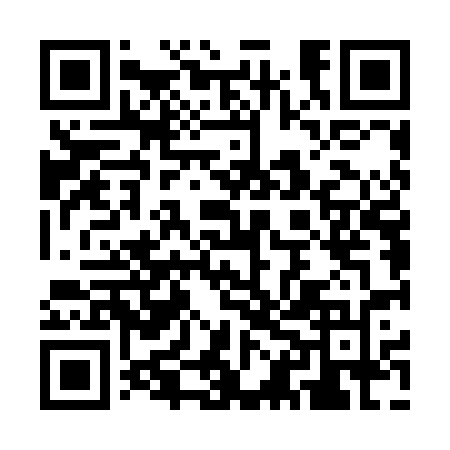 Ramadan times for Turku, Finland Proper, FinlandMon 11 Mar 2024 - Wed 10 Apr 2024High Latitude Method: Angle Based RulePrayer Calculation Method: Muslim World LeagueAsar Calculation Method: HanafiPrayer times provided by https://www.salahtimes.comDateDayFajrSuhurSunriseDhuhrAsrIftarMaghribIsha11Mon4:364:366:5912:414:156:246:248:3812Tue4:334:336:5612:414:176:266:268:4113Wed4:294:296:5312:404:196:296:298:4414Thu4:254:256:5012:404:216:326:328:4715Fri4:224:226:4712:404:236:346:348:5016Sat4:184:186:4412:394:266:376:378:5317Sun4:144:146:4112:394:286:396:398:5618Mon4:114:116:3812:394:306:426:428:5919Tue4:074:076:3512:394:326:446:449:0220Wed4:034:036:3112:384:346:476:479:0621Thu3:593:596:2812:384:366:496:499:0922Fri3:553:556:2512:384:386:526:529:1223Sat3:513:516:2212:374:396:546:549:1524Sun3:473:476:1912:374:416:566:569:1925Mon3:433:436:1612:374:436:596:599:2226Tue3:393:396:1312:364:457:017:019:2627Wed3:353:356:1012:364:477:047:049:2928Thu3:303:306:0712:364:497:067:069:3329Fri3:263:266:0412:364:517:097:099:3630Sat3:213:216:0112:354:537:117:119:4031Sun4:174:176:571:355:558:148:1410:441Mon4:124:126:541:355:568:168:1610:482Tue4:074:076:511:345:588:198:1910:523Wed4:024:026:481:346:008:218:2110:564Thu3:573:576:451:346:028:248:2411:005Fri3:523:526:421:346:048:268:2611:046Sat3:473:476:391:336:058:298:2911:097Sun3:413:416:361:336:078:318:3111:138Mon3:363:366:331:336:098:348:3411:189Tue3:323:326:301:326:118:368:3611:2310Wed3:303:306:271:326:128:398:3911:25